Выражения и преобразования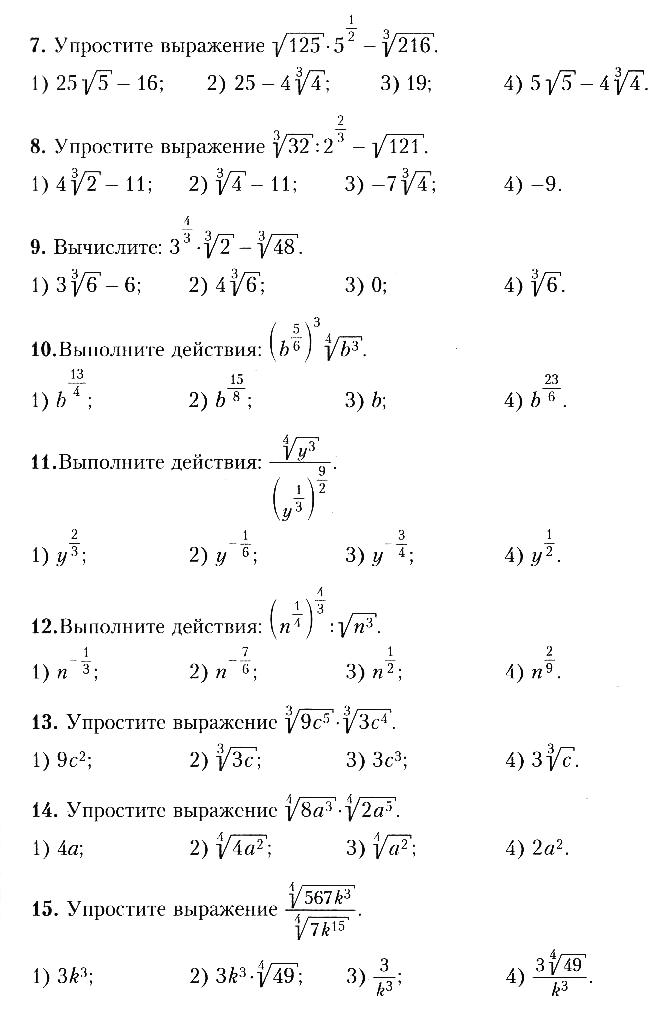 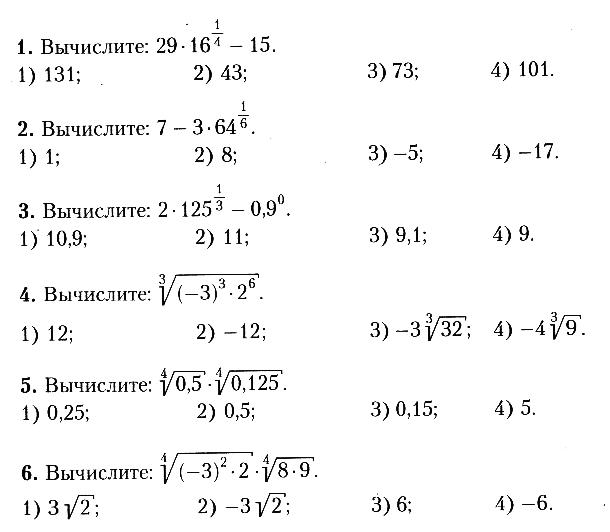 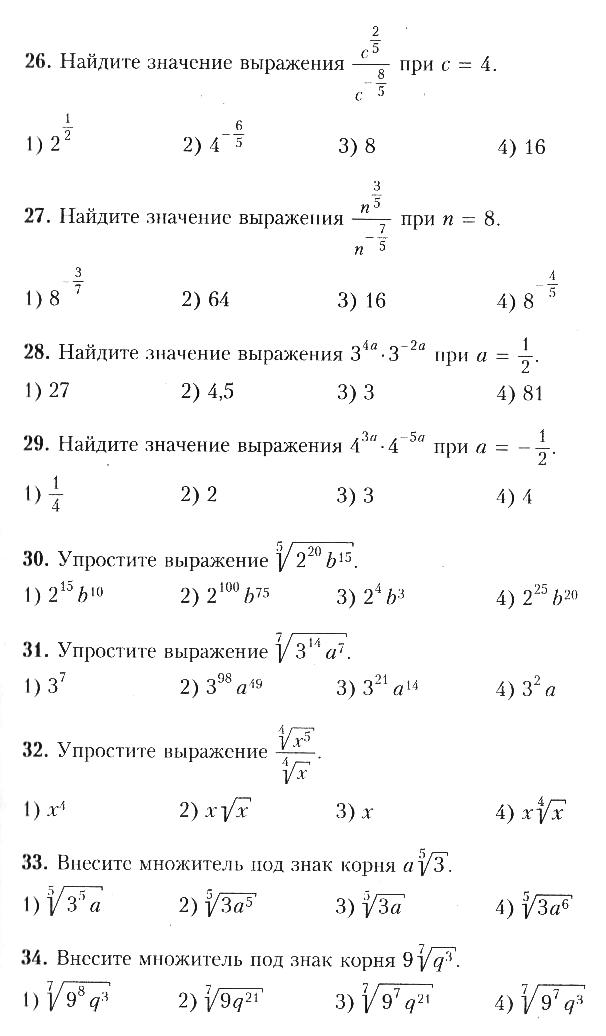 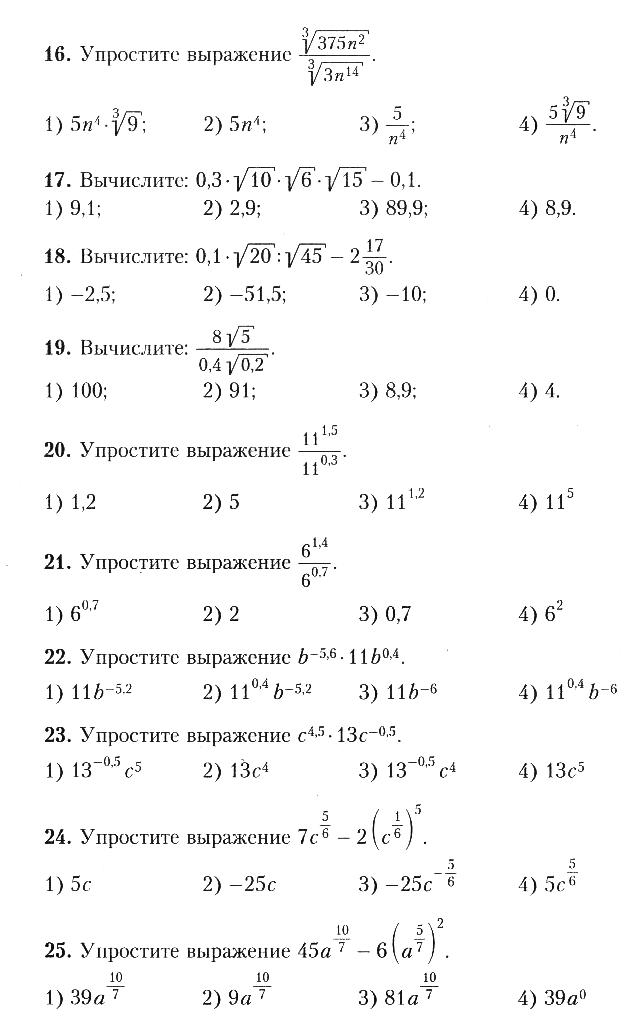 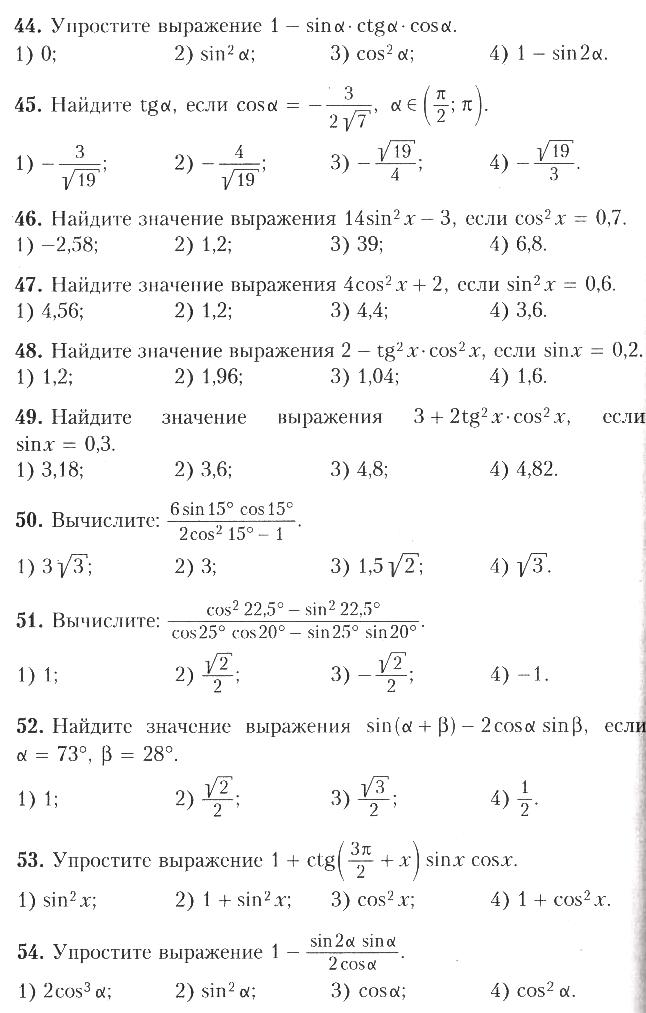 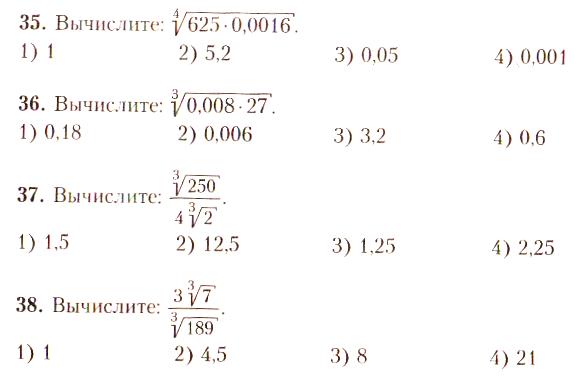 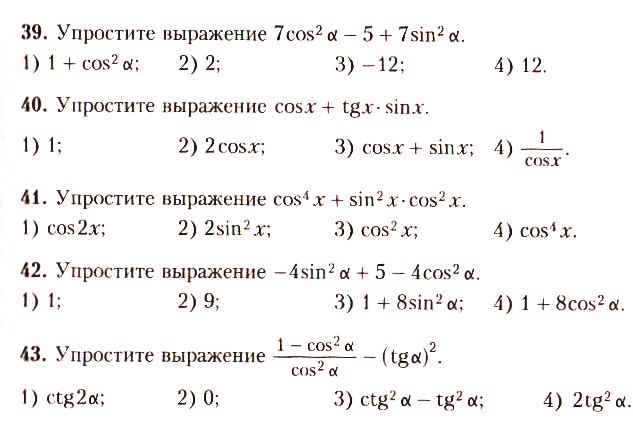 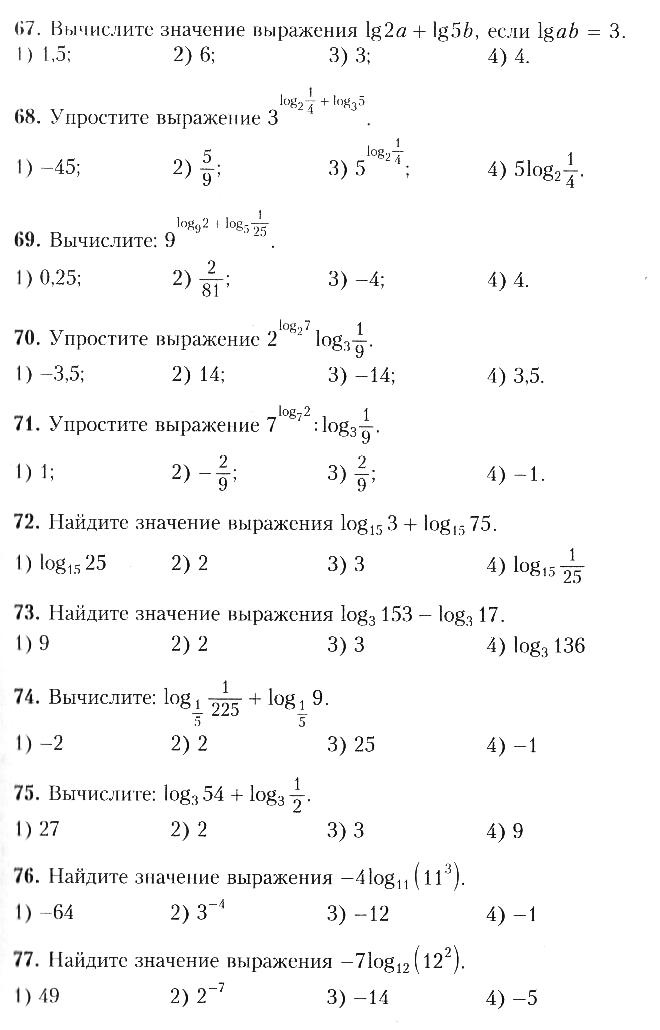 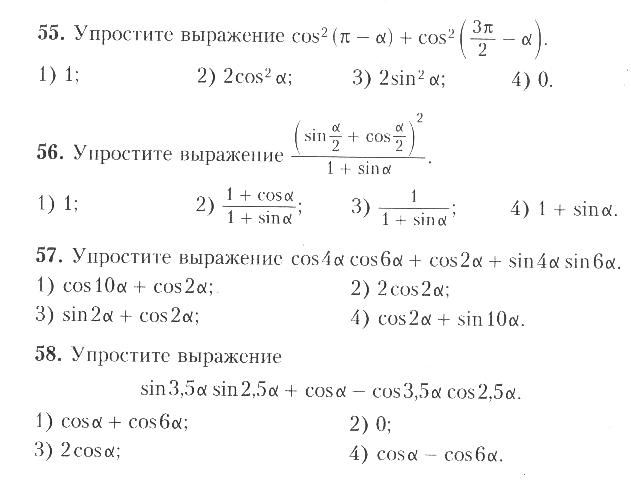 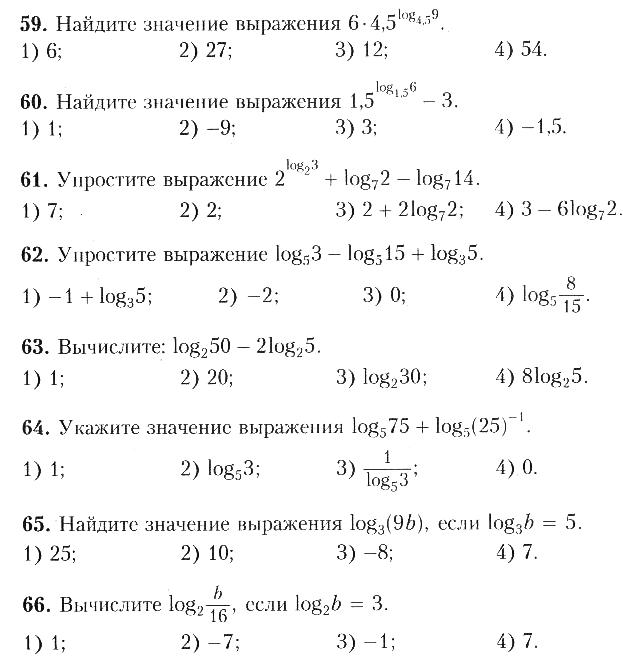 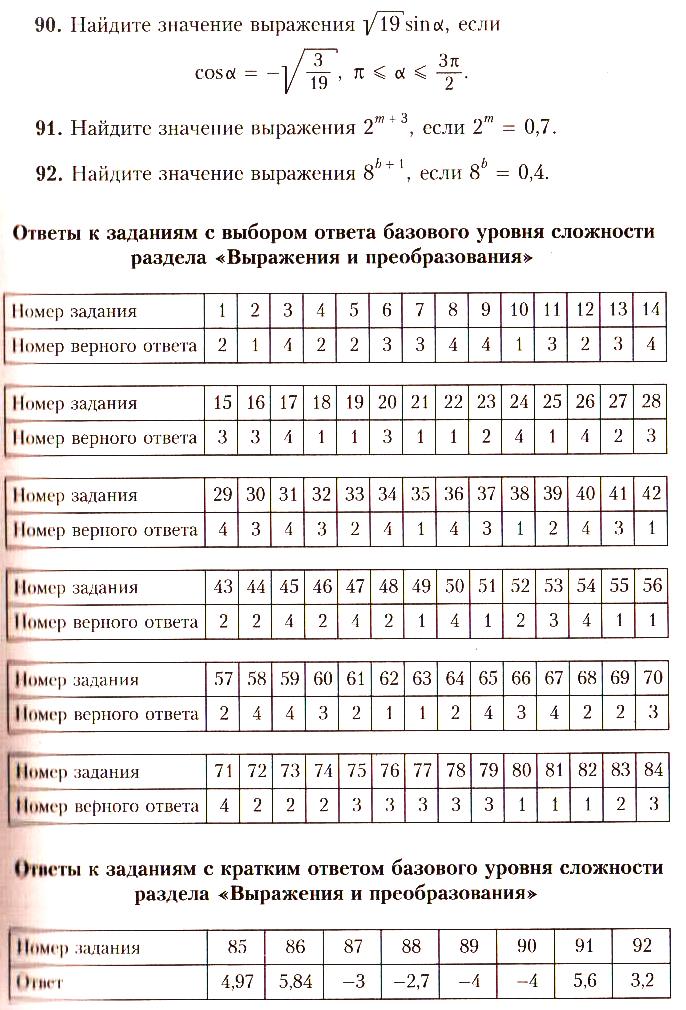 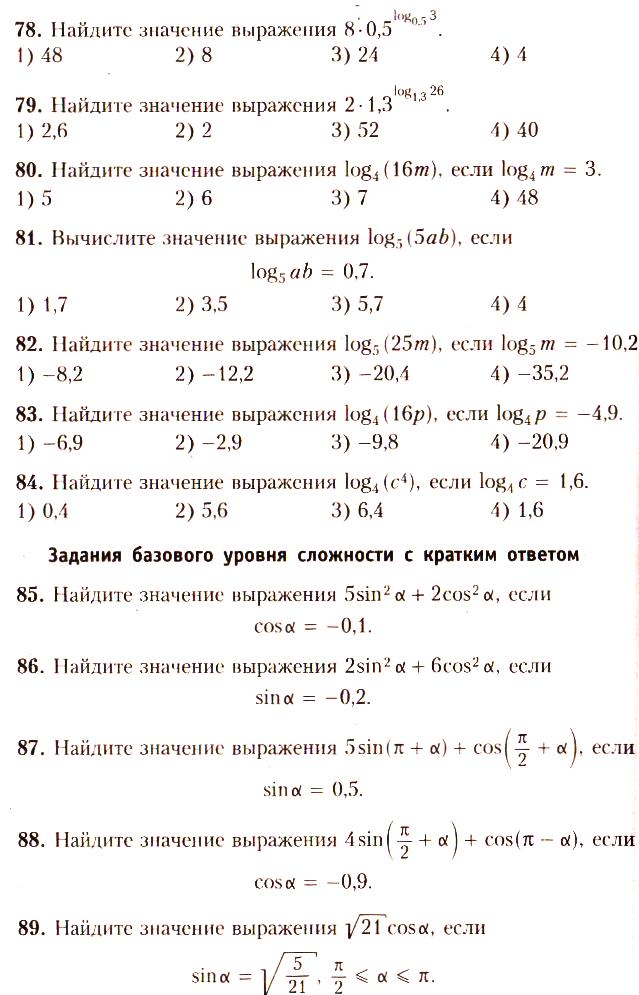 